Русский язык4  класс   Тема: Что такое мир?Цель урока:1.познакомить учащихся со сказкой Г. Сейтназарова; 2.закрепление, формирование  умений как изменяются глаголы;  3.развивать память, внимание, мышление, а также повышать уровень знания     русского и английского языка;
4. вызвать чувство патриотизма как качество личности будущего гражданина Казахстана;        Ожидаемый результат:Знают морфологические признаки глаголов .Могут анализировать полученную информацию и сделать вывод.Могут показать свои знания при выполнении письменного  задания.Тип урока: Интегрированный урок  по русскому, английскому и казахскому языкам.Метод: словесный, наглядный, практический.Оборудование: презентация Power Point - «Что такое мир?» учебное пособие.  Ход урока:Организационный момент: Целевая установка, психологический настрой. Здравствуйте  уважаемые гости. Ребята, сегодня у нас на уроке гости.И сегодня у нас необычный урок, более объемный  чем всегда. Мы проведем урок русского языка и английского, как один  урок, но взаимосвязанный. Как называется такой урок? Правильно интегрированный. 
Солнышко ясное встало 
-Доброе утро! – сказало, 
Доброе утро велит быть добрей 
Честней и упорней и веселей… 
Придумано мудро: 
- доброе утро! 
Улыбнитесь друг другу, пожелайте успехов и хорошего настроения на уроке.
Сядьте на стул поудобнее. Сделайте вдох и выдох. Медленно выдыхайте.-Вдох, задержите дыхание, выдохните.Деление на группы- 2 Дети выбирают карточку и объединяются по цвету флага.Объявление темы урока.Проверка домашнего задания:1.Наизусть стихотворение №4, «Мальчик Помогай».2.Оценки за дом. работу.II.  Объяснение нового материала: Словарная работа – грузовик.Загадка про грузовик -Не летает, не жужжит, Жук по улице бежит. И горят в глазах жукаДва блестящих огонька.Составление предложения со словом- грузовик.Грузовик медленно ехал по дороге.Грузовик привез дрова.4.Чтение и разбор сказки « Что такое мир?».5.Ответить на вопросы по тексту – стр.учебника 108.6.Минутка чистописания – Родина  Motherland  ОтанЖить - Родине служить.- А что значит Родина для каждого из вас?То место, где родился, живешь, учишься.Прочитайте пословицы вслух и запомните их.1.«Человек без Родины, что соловей без песни». 2.«Отансыз адам- ормансыз бұл-бұл».3.There is no place like Motherland.7.Хоровое проговаривание слов из текста.8. Устно – упр.№2, стр. 109.III. Физминутка. Массаж для рук 
Похлопаем в ладоши 
 Постучим кулачками 
 Разогреем каждый пальчик 
 Покатаем ручку между ладонямиIV. Чтение правила на стр.109 – изменение глаголов.1.Закрепление - устно -№4, составить словосочетания с данными словами.Работа в тетради 
открыли тетради 
 записали число 
 классная работа2.Письменно упражнение №3.V. Чтение и разбор стихотворения №5 « Дети земли» стр.110.1.Чтение стихотворения учащимися. 2.Упр.№6 – устно.3.Игра: «Наборщик». IV. Домашнее задание: выучить стихотворение. Упр. №2 – письменно,  №5-выучить стр.110.Рефлексия. У вас на столе лежат смайлики.                                                                  Возьмите  смайлики, пожалуйста    Всё понятно                                                  Я активно работал                          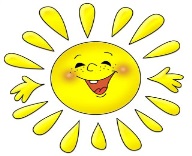 Мне было интересно на урокеНе всё понятно                                    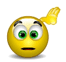 Я стеснялся отвечать                                                                 Мне не было интересно на уроке     -  Почему?                            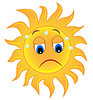 
Я вас благодарю за огромную творческую работу,  доброжелательность. Вы порадовали меня своими ответами, своим отношение друг к другу. 
Общеобразовательная средняя школа № 56 города АктобеИнтегрированный урок по русскому языку«Что такое мир?»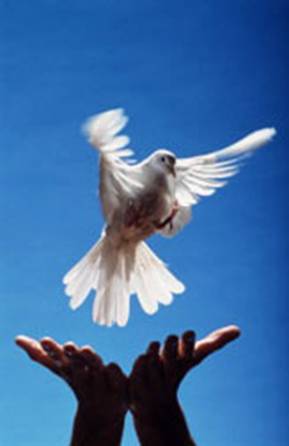 Класс:  4«В»Срок проведения:  17.02. 2016год.Учитель: Жамалова М.Ж.